            BỘ GIÁO DỤC VÀ ĐÀO TẠO                         CỘNG HÒA XÃ HỘI CHỦ NGHĨA VIỆT NAM       TRƯỜNG ĐẠI HỌC NÔNG LÂM                                       Độc lập – Tự do – Hạnh phúc          THÀNH PHỐ HỒ CHÍ MINH                                                  -----------o0o------------                 -----------o0o------------		                                     		                 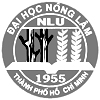                                                                                                                                   Số:........................PHIẾU KHAI THÔNG TIN CẤP BẰNG TỐT NGHIỆPKính gửi:   Phòng Đào tạo - Trường Đại học Nông Lâm Tp. Hồ Chí MinhHọ tên (viết chữ in hoa):....................................................................................................................................Sinh ngày:.......... tháng.......... năm..................; Giới tính: …………..; Mã số sinh viên: ................................Nơi sinh:.......................................; Dân tộc:.......................; Tôn giáo:…………..; Quốc tịch:………………Lớp:............................; CMND/CCCD/Passport:...................................................; Ngày cấp:………………Ngành tốt nghiệp:......................................................................................; Hệ:................................................Địa chỉ thường trú:…........................................................................................................................................ .....................................................; Điện thoại: ...................................; Email: ................................................                                                                                                                                                                                        Tp. HCM, ngày...........tháng..........  năm..........                                                                                                                      Người kê khai                                                                                                              (Ký tên, ghi rõ họ tên)    BIÊN NHẬN                              -----o0o------- Số........................Phòng Đào tạo Trường Đại học Nông Lâm TP.HCM nhận của Anh/Chị:……………………………………Khoa: ................................................Lớp: ..................................................Phiếu khai thông tin cấp bằng tốt nghiệp;Bản sao bằng tốt nghiệp THPT (Sinh viên tốt nghiệp hệ Liên thông nộp bản sao bằng tốt nghiệp Cao đẳng);(Sau khi có Quyết định tốt nghiệp, sinh viên theo dõi lịch ký sổ bằng tốt nghiệp tại website: Phòng Đào tạo và lễ phát bằng tốt nghiệp tại website: Trung tâm Hỗ trợ sinh viên và Quan hệ doanh nghiệp).                 Tp.HCM, ngày........ tháng........năm.........                                   Người nhận (ký tên)GHI CHÚ:-  Sinh viên nộp Phiếu khai thông tin cấp bằng tốt nghiệp kèm theo Bản sao (có công chứng) bằng tốt nghiệp THPT   đối với sinh viên bậc Đai học và Cao đẳng ngành Sư phạm.   (SV tốt nghiệp hệ Liên thông nộp bản sao có công chứng bằng tốt nghiệp Cao đẳng).-  Sinh viên kê khai thông tin hộ tịch cá nhân theo đúng giấy khai sinh, nộp phiếu tại Phòng Đào tạo   theo thông báo sau khi có danh sách đủ điều kiện tốt nghiệp (nộp theo đơn vị lớp nếu có).      (Mẫu phiếu này áp dụng cho sinh viên tốt nghiệp từ năm 2018 trở về sau).                                                                                                               Người duyệt ký tênLưu ý:● Trường chỉ trao bằng trực tiếp cho sinh viên tốt nghiệp, không trao cho người khác khi không có Giấy ủy quyền.● Sinh viên đến Phòng Đào tạo ký sổ nhận bằng tốt nghiệp cần mang theo bản gốc: CMND/CCCD, Passport.● Sinh viên không tham dự lễ trao bằng tốt nghiệp thì đến Phòng Đào tạo nhận bằng vào thứ 3 và thứ 5 hàng tuần từ 8h30 đến 11h00 và 14h30 đến 16h00 (trừ ngày lễ, tết và những ngày nghỉ theo quy định).